INFOKAMPAŇ PRED SPOJENÝMI VOĽBAMI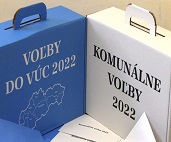 